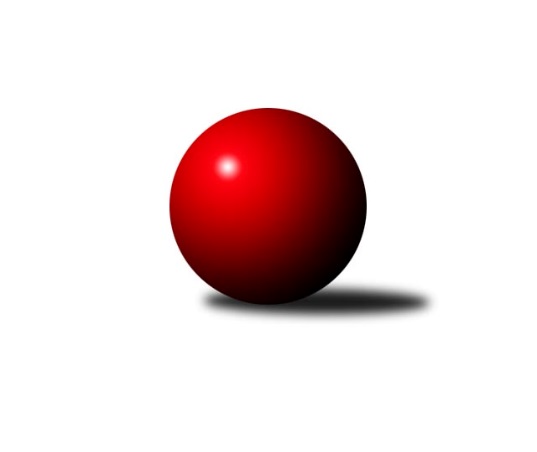 Č.1Ročník 2013/2014	2.5.2024 Krajský přebor MS 2013/2014Statistika 1. kolaTabulka družstev:		družstvo	záp	výh	rem	proh	skore	sety	průměr	body	plné	dorážka	chyby	1.	KK Minerva Opava ˝B˝	1	1	0	0	14 : 2 	(9.0 : 3.0)	2596	2	1764	832	24	2.	TJ Frenštát p.R.˝A˝	1	1	0	0	14 : 2 	(10.0 : 2.0)	2494	2	1746	748	40	3.	TJ Sokol Dobroslavice ˝A˝	1	1	0	0	12 : 4 	(8.0 : 4.0)	2515	2	1708	807	27	4.	TJ Horní Benešov ˝D˝	1	1	0	0	12 : 4 	(8.0 : 4.0)	2446	2	1693	753	47	5.	TJ VOKD Poruba ˝B˝	1	1	0	0	10 : 6 	(7.0 : 5.0)	2397	2	1658	739	44	6.	TJ Sokol Sedlnice ˝B˝	1	1	0	0	10 : 6 	(6.0 : 6.0)	2380	2	1693	687	38	7.	TJ VOKD Poruba ˝A˝	0	0	0	0	0 : 0 	(0.0 : 0.0)	0	0	0	0	0	8.	TJ Nový Jičín ˝A˝	1	0	0	1	6 : 10 	(6.0 : 6.0)	2332	0	1655	677	65	9.	TJ Odry ˝B˝	1	0	0	1	6 : 10 	(5.0 : 7.0)	2323	0	1637	686	53	10.	TJ Spartak Bílovec ˝A˝	1	0	0	1	4 : 12 	(4.0 : 8.0)	2421	0	1713	708	39	11.	TJ Sokol Bohumín ˝B˝	1	0	0	1	4 : 12 	(4.0 : 8.0)	2377	0	1642	735	36	12.	TJ Unie Hlubina˝B˝	1	0	0	1	2 : 14 	(3.0 : 9.0)	2475	0	1742	733	53	13.	TJ Sokol Bohumín˝C˝	1	0	0	1	2 : 14 	(2.0 : 10.0)	2355	0	1637	718	47Tabulka doma:		družstvo	záp	výh	rem	proh	skore	sety	průměr	body	maximum	minimum	1.	KK Minerva Opava ˝B˝	1	1	0	0	14 : 2 	(9.0 : 3.0)	2596	2	2596	2596	2.	TJ Frenštát p.R.˝A˝	1	1	0	0	14 : 2 	(10.0 : 2.0)	2494	2	2494	2494	3.	TJ Sokol Dobroslavice ˝A˝	1	1	0	0	12 : 4 	(8.0 : 4.0)	2515	2	2515	2515	4.	TJ VOKD Poruba ˝B˝	1	1	0	0	10 : 6 	(7.0 : 5.0)	2397	2	2397	2397	5.	TJ Sokol Sedlnice ˝B˝	1	1	0	0	10 : 6 	(6.0 : 6.0)	2380	2	2380	2380	6.	TJ Unie Hlubina˝B˝	0	0	0	0	0 : 0 	(0.0 : 0.0)	0	0	0	0	7.	TJ Sokol Bohumín˝C˝	0	0	0	0	0 : 0 	(0.0 : 0.0)	0	0	0	0	8.	TJ Odry ˝B˝	0	0	0	0	0 : 0 	(0.0 : 0.0)	0	0	0	0	9.	TJ VOKD Poruba ˝A˝	0	0	0	0	0 : 0 	(0.0 : 0.0)	0	0	0	0	10.	TJ Spartak Bílovec ˝A˝	0	0	0	0	0 : 0 	(0.0 : 0.0)	0	0	0	0	11.	TJ Horní Benešov ˝D˝	0	0	0	0	0 : 0 	(0.0 : 0.0)	0	0	0	0	12.	TJ Nový Jičín ˝A˝	0	0	0	0	0 : 0 	(0.0 : 0.0)	0	0	0	0	13.	TJ Sokol Bohumín ˝B˝	1	0	0	1	4 : 12 	(4.0 : 8.0)	2377	0	2377	2377Tabulka venku:		družstvo	záp	výh	rem	proh	skore	sety	průměr	body	maximum	minimum	1.	TJ Horní Benešov ˝D˝	1	1	0	0	12 : 4 	(8.0 : 4.0)	2446	2	2446	2446	2.	TJ VOKD Poruba ˝A˝	0	0	0	0	0 : 0 	(0.0 : 0.0)	0	0	0	0	3.	TJ Sokol Bohumín ˝B˝	0	0	0	0	0 : 0 	(0.0 : 0.0)	0	0	0	0	4.	TJ Sokol Dobroslavice ˝A˝	0	0	0	0	0 : 0 	(0.0 : 0.0)	0	0	0	0	5.	KK Minerva Opava ˝B˝	0	0	0	0	0 : 0 	(0.0 : 0.0)	0	0	0	0	6.	TJ Frenštát p.R.˝A˝	0	0	0	0	0 : 0 	(0.0 : 0.0)	0	0	0	0	7.	TJ Sokol Sedlnice ˝B˝	0	0	0	0	0 : 0 	(0.0 : 0.0)	0	0	0	0	8.	TJ VOKD Poruba ˝B˝	0	0	0	0	0 : 0 	(0.0 : 0.0)	0	0	0	0	9.	TJ Nový Jičín ˝A˝	1	0	0	1	6 : 10 	(6.0 : 6.0)	2332	0	2332	2332	10.	TJ Odry ˝B˝	1	0	0	1	6 : 10 	(5.0 : 7.0)	2323	0	2323	2323	11.	TJ Spartak Bílovec ˝A˝	1	0	0	1	4 : 12 	(4.0 : 8.0)	2421	0	2421	2421	12.	TJ Unie Hlubina˝B˝	1	0	0	1	2 : 14 	(3.0 : 9.0)	2475	0	2475	2475	13.	TJ Sokol Bohumín˝C˝	1	0	0	1	2 : 14 	(2.0 : 10.0)	2355	0	2355	2355Tabulka podzimní části:		družstvo	záp	výh	rem	proh	skore	sety	průměr	body	doma	venku	1.	KK Minerva Opava ˝B˝	1	1	0	0	14 : 2 	(9.0 : 3.0)	2596	2 	1 	0 	0 	0 	0 	0	2.	TJ Frenštát p.R.˝A˝	1	1	0	0	14 : 2 	(10.0 : 2.0)	2494	2 	1 	0 	0 	0 	0 	0	3.	TJ Sokol Dobroslavice ˝A˝	1	1	0	0	12 : 4 	(8.0 : 4.0)	2515	2 	1 	0 	0 	0 	0 	0	4.	TJ Horní Benešov ˝D˝	1	1	0	0	12 : 4 	(8.0 : 4.0)	2446	2 	0 	0 	0 	1 	0 	0	5.	TJ VOKD Poruba ˝B˝	1	1	0	0	10 : 6 	(7.0 : 5.0)	2397	2 	1 	0 	0 	0 	0 	0	6.	TJ Sokol Sedlnice ˝B˝	1	1	0	0	10 : 6 	(6.0 : 6.0)	2380	2 	1 	0 	0 	0 	0 	0	7.	TJ VOKD Poruba ˝A˝	0	0	0	0	0 : 0 	(0.0 : 0.0)	0	0 	0 	0 	0 	0 	0 	0	8.	TJ Nový Jičín ˝A˝	1	0	0	1	6 : 10 	(6.0 : 6.0)	2332	0 	0 	0 	0 	0 	0 	1	9.	TJ Odry ˝B˝	1	0	0	1	6 : 10 	(5.0 : 7.0)	2323	0 	0 	0 	0 	0 	0 	1	10.	TJ Spartak Bílovec ˝A˝	1	0	0	1	4 : 12 	(4.0 : 8.0)	2421	0 	0 	0 	0 	0 	0 	1	11.	TJ Sokol Bohumín ˝B˝	1	0	0	1	4 : 12 	(4.0 : 8.0)	2377	0 	0 	0 	1 	0 	0 	0	12.	TJ Unie Hlubina˝B˝	1	0	0	1	2 : 14 	(3.0 : 9.0)	2475	0 	0 	0 	0 	0 	0 	1	13.	TJ Sokol Bohumín˝C˝	1	0	0	1	2 : 14 	(2.0 : 10.0)	2355	0 	0 	0 	0 	0 	0 	1Tabulka jarní části:		družstvo	záp	výh	rem	proh	skore	sety	průměr	body	doma	venku	1.	TJ Odry ˝B˝	0	0	0	0	0 : 0 	(0.0 : 0.0)	0	0 	0 	0 	0 	0 	0 	0 	2.	TJ Horní Benešov ˝D˝	0	0	0	0	0 : 0 	(0.0 : 0.0)	0	0 	0 	0 	0 	0 	0 	0 	3.	TJ Sokol Bohumín ˝B˝	0	0	0	0	0 : 0 	(0.0 : 0.0)	0	0 	0 	0 	0 	0 	0 	0 	4.	TJ Unie Hlubina˝B˝	0	0	0	0	0 : 0 	(0.0 : 0.0)	0	0 	0 	0 	0 	0 	0 	0 	5.	TJ Sokol Bohumín˝C˝	0	0	0	0	0 : 0 	(0.0 : 0.0)	0	0 	0 	0 	0 	0 	0 	0 	6.	TJ Spartak Bílovec ˝A˝	0	0	0	0	0 : 0 	(0.0 : 0.0)	0	0 	0 	0 	0 	0 	0 	0 	7.	KK Minerva Opava ˝B˝	0	0	0	0	0 : 0 	(0.0 : 0.0)	0	0 	0 	0 	0 	0 	0 	0 	8.	TJ Nový Jičín ˝A˝	0	0	0	0	0 : 0 	(0.0 : 0.0)	0	0 	0 	0 	0 	0 	0 	0 	9.	TJ Frenštát p.R.˝A˝	0	0	0	0	0 : 0 	(0.0 : 0.0)	0	0 	0 	0 	0 	0 	0 	0 	10.	TJ Sokol Sedlnice ˝B˝	0	0	0	0	0 : 0 	(0.0 : 0.0)	0	0 	0 	0 	0 	0 	0 	0 	11.	TJ VOKD Poruba ˝B˝	0	0	0	0	0 : 0 	(0.0 : 0.0)	0	0 	0 	0 	0 	0 	0 	0 	12.	TJ Sokol Dobroslavice ˝A˝	0	0	0	0	0 : 0 	(0.0 : 0.0)	0	0 	0 	0 	0 	0 	0 	0 	13.	TJ VOKD Poruba ˝A˝	0	0	0	0	0 : 0 	(0.0 : 0.0)	0	0 	0 	0 	0 	0 	0 	0 Zisk bodů pro družstvo:		jméno hráče	družstvo	body	zápasy	v %	dílčí body	sety	v %	1.	Michaela Tobolová 	TJ Sokol Sedlnice ˝B˝ 	2	/	1	(100%)		/		(%)	2.	Rostislav Kletenský 	TJ Sokol Sedlnice ˝B˝ 	2	/	1	(100%)		/		(%)	3.	Tomáš Král 	KK Minerva Opava ˝B˝ 	2	/	1	(100%)		/		(%)	4.	Petr Frank 	KK Minerva Opava ˝B˝ 	2	/	1	(100%)		/		(%)	5.	Zdeněk Michna 	TJ Frenštát p.R.˝A˝ 	2	/	1	(100%)		/		(%)	6.	Zdeněk Kment 	TJ Horní Benešov ˝D˝ 	2	/	1	(100%)		/		(%)	7.	Barbora Janyšková 	TJ Sokol Sedlnice ˝B˝ 	2	/	1	(100%)		/		(%)	8.	Miroslav Paloc 	TJ Sokol Bohumín ˝B˝ 	2	/	1	(100%)		/		(%)	9.	Jan Žídek 	TJ VOKD Poruba ˝B˝ 	2	/	1	(100%)		/		(%)	10.	Pavel Hrabec 	TJ VOKD Poruba ˝B˝ 	2	/	1	(100%)		/		(%)	11.	Michal Pavič 	TJ Nový Jičín ˝A˝ 	2	/	1	(100%)		/		(%)	12.	Vojtěch Rozkopal 	TJ Odry ˝B˝ 	2	/	1	(100%)		/		(%)	13.	Jan Pospěch 	TJ Nový Jičín ˝A˝ 	2	/	1	(100%)		/		(%)	14.	Jiří Madecký 	TJ Nový Jičín ˝A˝ 	2	/	1	(100%)		/		(%)	15.	Tomáš Binek 	TJ Frenštát p.R.˝A˝ 	2	/	1	(100%)		/		(%)	16.	Renáta Smijová 	KK Minerva Opava ˝B˝ 	2	/	1	(100%)		/		(%)	17.	Zdeněk Smrža 	TJ Horní Benešov ˝D˝ 	2	/	1	(100%)		/		(%)	18.	Marek Bilíček 	TJ Horní Benešov ˝D˝ 	2	/	1	(100%)		/		(%)	19.	Milan Kučera 	TJ Frenštát p.R.˝A˝ 	2	/	1	(100%)		/		(%)	20.	Vladimír Štacha 	TJ Spartak Bílovec ˝A˝ 	2	/	1	(100%)		/		(%)	21.	Martin Třečák 	TJ Sokol Dobroslavice ˝A˝ 	2	/	1	(100%)		/		(%)	22.	René Gazdík 	TJ Sokol Dobroslavice ˝A˝ 	2	/	1	(100%)		/		(%)	23.	Jaroslav Petr 	TJ Frenštát p.R.˝A˝ 	2	/	1	(100%)		/		(%)	24.	Ivo Kovářík 	TJ Sokol Dobroslavice ˝A˝ 	2	/	1	(100%)		/		(%)	25.	Ladislav Petr 	TJ Frenštát p.R.˝A˝ 	2	/	1	(100%)		/		(%)	26.	Josef Schwarz 	TJ Sokol Dobroslavice ˝A˝ 	2	/	1	(100%)		/		(%)	27.	Iveta Babincová 	TJ Odry ˝B˝ 	2	/	1	(100%)		/		(%)	28.	Karel Šnajdárek 	TJ Spartak Bílovec ˝A˝ 	2	/	1	(100%)		/		(%)	29.	Michael Dostál 	TJ Horní Benešov ˝D˝ 	2	/	1	(100%)		/		(%)	30.	Daniel Malina 	TJ Odry ˝B˝ 	2	/	1	(100%)		/		(%)	31.	Petr Oravec 	TJ VOKD Poruba ˝B˝ 	2	/	1	(100%)		/		(%)	32.	Lada Péli 	TJ Sokol Bohumín ˝B˝ 	2	/	1	(100%)		/		(%)	33.	Jan Král 	KK Minerva Opava ˝B˝ 	2	/	1	(100%)		/		(%)	34.	Lucie Bogdanowiczová 	TJ Sokol Bohumín˝C˝ 	2	/	1	(100%)		/		(%)	35.	Karel Vágner 	KK Minerva Opava ˝B˝ 	2	/	1	(100%)		/		(%)	36.	Jan Petrovič 	TJ Unie Hlubina˝B˝ 	2	/	1	(100%)		/		(%)	37.	Karel Ridl 	TJ Sokol Dobroslavice ˝A˝ 	0	/	1	(0%)		/		(%)	38.	Michal Bezruč 	TJ VOKD Poruba ˝B˝ 	0	/	1	(0%)		/		(%)	39.	Libor Krajčí 	TJ Sokol Bohumín ˝B˝ 	0	/	1	(0%)		/		(%)	40.	Jiří Brož 	TJ Odry ˝B˝ 	0	/	1	(0%)		/		(%)	41.	Jakub Hájek 	TJ VOKD Poruba ˝B˝ 	0	/	1	(0%)		/		(%)	42.	Roman Honl 	TJ Sokol Bohumín˝C˝ 	0	/	1	(0%)		/		(%)	43.	Jan Strnadel 	KK Minerva Opava ˝B˝ 	0	/	1	(0%)		/		(%)	44.	Josef Kyjovský 	TJ Unie Hlubina˝B˝ 	0	/	1	(0%)		/		(%)	45.	Stanislav Navalaný 	TJ Unie Hlubina˝B˝ 	0	/	1	(0%)		/		(%)	46.	Zbyněk Tesař 	TJ Horní Benešov ˝D˝ 	0	/	1	(0%)		/		(%)	47.	Zdeněk Bordovský 	TJ Frenštát p.R.˝A˝ 	0	/	1	(0%)		/		(%)	48.	Tomáš Binar 	TJ Spartak Bílovec ˝A˝ 	0	/	1	(0%)		/		(%)	49.	Dalibor Hamrozy 	TJ Sokol Bohumín ˝B˝ 	0	/	1	(0%)		/		(%)	50.	Vladislav Vavrák 	TJ Horní Benešov ˝D˝ 	0	/	1	(0%)		/		(%)	51.	Jan Šebek 	TJ Odry ˝B˝ 	0	/	1	(0%)		/		(%)	52.	Karol Nitka 	TJ Sokol Bohumín ˝B˝ 	0	/	1	(0%)		/		(%)	53.	Lucie Kučáková 	TJ Odry ˝B˝ 	0	/	1	(0%)		/		(%)	54.	Jaromír Piska 	TJ Sokol Bohumín ˝B˝ 	0	/	1	(0%)		/		(%)	55.	Petr Foniok 	TJ Unie Hlubina˝B˝ 	0	/	1	(0%)		/		(%)	56.	Pavel Plaček 	TJ Sokol Bohumín˝C˝ 	0	/	1	(0%)		/		(%)	57.	Alfred Hermann 	TJ Sokol Bohumín˝C˝ 	0	/	1	(0%)		/		(%)	58.	Lubomír Richter 	TJ Sokol Bohumín˝C˝ 	0	/	1	(0%)		/		(%)	59.	Rostislav Klazar 	TJ Spartak Bílovec ˝A˝ 	0	/	1	(0%)		/		(%)	60.	David Binar 	TJ Spartak Bílovec ˝A˝ 	0	/	1	(0%)		/		(%)	61.	Karel Kuchař 	TJ Sokol Dobroslavice ˝A˝ 	0	/	1	(0%)		/		(%)	62.	Filip Sýkora 	TJ Spartak Bílovec ˝A˝ 	0	/	1	(0%)		/		(%)	63.	Jan Zaškolný 	TJ Sokol Bohumín˝C˝ 	0	/	1	(0%)		/		(%)	64.	Pavel Krompolc 	TJ Unie Hlubina˝B˝ 	0	/	1	(0%)		/		(%)	65.	Jiří Hradil 	TJ Nový Jičín ˝A˝ 	0	/	1	(0%)		/		(%)	66.	Radek Chovanec 	TJ Nový Jičín ˝A˝ 	0	/	1	(0%)		/		(%)	67.	Ján Pelikán 	TJ Nový Jičín ˝A˝ 	0	/	1	(0%)		/		(%)	68.	David Mrkvica 	TJ Sokol Sedlnice ˝B˝ 	0	/	1	(0%)		/		(%)	69.	Roman Grüner 	TJ Unie Hlubina˝B˝ 	0	/	1	(0%)		/		(%)	70.	Renáta Janyšková 	TJ Sokol Sedlnice ˝B˝ 	0	/	1	(0%)		/		(%)	71.	Václav Boháčík 	TJ VOKD Poruba ˝B˝ 	0	/	1	(0%)		/		(%)Průměry na kuželnách:		kuželna	průměr	plné	dorážka	chyby	výkon na hráče	1.	Minerva Opava, 1-2	2535	1753	782	38.5	(422.6)	2.	TJ Sokol Dobroslavice, 1-2	2468	1710	757	33.0	(411.3)	3.	Sokol Frenštát pod Radhoštěm, 1-2	2424	1691	733	43.5	(404.1)	4.	TJ Sokol Bohumín, 1-4	2411	1667	744	41.5	(401.9)	5.	TJ VOKD Poruba, 1-4	2360	1647	712	48.5	(393.3)	6.	TJ Sokol Sedlnice, 1-2	2356	1674	682	51.5	(392.7)Nejlepší výkony na kuželnách:Minerva Opava, 1-2KK Minerva Opava ˝B˝	2596	1. kolo	Petr Frank 	KK Minerva Opava ˝B˝	456	1. koloTJ Unie Hlubina˝B˝	2475	1. kolo	Tomáš Král 	KK Minerva Opava ˝B˝	445	1. kolo		. kolo	Jan Král 	KK Minerva Opava ˝B˝	444	1. kolo		. kolo	Renáta Smijová 	KK Minerva Opava ˝B˝	436	1. kolo		. kolo	Josef Kyjovský 	TJ Unie Hlubina˝B˝	434	1. kolo		. kolo	Karel Vágner 	KK Minerva Opava ˝B˝	421	1. kolo		. kolo	Pavel Krompolc 	TJ Unie Hlubina˝B˝	414	1. kolo		. kolo	Stanislav Navalaný 	TJ Unie Hlubina˝B˝	413	1. kolo		. kolo	Petr Foniok 	TJ Unie Hlubina˝B˝	408	1. kolo		. kolo	Roman Grüner 	TJ Unie Hlubina˝B˝	406	1. koloTJ Sokol Dobroslavice, 1-2TJ Sokol Dobroslavice ˝A˝	2515	1. kolo	René Gazdík 	TJ Sokol Dobroslavice ˝A˝	436	1. koloTJ Spartak Bílovec ˝A˝	2421	1. kolo	Vladimír Štacha 	TJ Spartak Bílovec ˝A˝	432	1. kolo		. kolo	Ivo Kovářík 	TJ Sokol Dobroslavice ˝A˝	430	1. kolo		. kolo	Karel Šnajdárek 	TJ Spartak Bílovec ˝A˝	428	1. kolo		. kolo	Martin Třečák 	TJ Sokol Dobroslavice ˝A˝	422	1. kolo		. kolo	Karel Ridl 	TJ Sokol Dobroslavice ˝A˝	421	1. kolo		. kolo	Josef Schwarz 	TJ Sokol Dobroslavice ˝A˝	418	1. kolo		. kolo	Tomáš Binar 	TJ Spartak Bílovec ˝A˝	413	1. kolo		. kolo	Rostislav Klazar 	TJ Spartak Bílovec ˝A˝	404	1. kolo		. kolo	Filip Sýkora 	TJ Spartak Bílovec ˝A˝	390	1. koloSokol Frenštát pod Radhoštěm, 1-2TJ Frenštát p.R.˝A˝	2494	1. kolo	Ladislav Petr 	TJ Frenštát p.R.˝A˝	457	1. koloTJ Sokol Bohumín˝C˝	2355	1. kolo	Zdeněk Michna 	TJ Frenštát p.R.˝A˝	440	1. kolo		. kolo	Milan Kučera 	TJ Frenštát p.R.˝A˝	425	1. kolo		. kolo	Roman Honl 	TJ Sokol Bohumín˝C˝	412	1. kolo		. kolo	Tomáš Binek 	TJ Frenštát p.R.˝A˝	408	1. kolo		. kolo	Jan Zaškolný 	TJ Sokol Bohumín˝C˝	403	1. kolo		. kolo	Lucie Bogdanowiczová 	TJ Sokol Bohumín˝C˝	396	1. kolo		. kolo	Pavel Plaček 	TJ Sokol Bohumín˝C˝	389	1. kolo		. kolo	Lubomír Richter 	TJ Sokol Bohumín˝C˝	387	1. kolo		. kolo	Jaroslav Petr 	TJ Frenštát p.R.˝A˝	385	1. koloTJ Sokol Bohumín, 1-4TJ Horní Benešov ˝D˝	2446	1. kolo	Michael Dostál 	TJ Horní Benešov ˝D˝	430	1. koloTJ Sokol Bohumín ˝B˝	2377	1. kolo	Marek Bilíček 	TJ Horní Benešov ˝D˝	426	1. kolo		. kolo	Miroslav Paloc 	TJ Sokol Bohumín ˝B˝	417	1. kolo		. kolo	Zdeněk Smrža 	TJ Horní Benešov ˝D˝	406	1. kolo		. kolo	Lada Péli 	TJ Sokol Bohumín ˝B˝	406	1. kolo		. kolo	Libor Krajčí 	TJ Sokol Bohumín ˝B˝	402	1. kolo		. kolo	Zdeněk Kment 	TJ Horní Benešov ˝D˝	402	1. kolo		. kolo	Zbyněk Tesař 	TJ Horní Benešov ˝D˝	396	1. kolo		. kolo	Jaromír Piska 	TJ Sokol Bohumín ˝B˝	396	1. kolo		. kolo	Vladislav Vavrák 	TJ Horní Benešov ˝D˝	386	1. koloTJ VOKD Poruba, 1-4TJ VOKD Poruba ˝B˝	2397	1. kolo	Pavel Hrabec 	TJ VOKD Poruba ˝B˝	445	1. koloTJ Odry ˝B˝	2323	1. kolo	Iveta Babincová 	TJ Odry ˝B˝	417	1. kolo		. kolo	Jakub Hájek 	TJ VOKD Poruba ˝B˝	412	1. kolo		. kolo	Jan Žídek 	TJ VOKD Poruba ˝B˝	402	1. kolo		. kolo	Vojtěch Rozkopal 	TJ Odry ˝B˝	388	1. kolo		. kolo	Petr Oravec 	TJ VOKD Poruba ˝B˝	387	1. kolo		. kolo	Jiří Brož 	TJ Odry ˝B˝	386	1. kolo		. kolo	Lucie Kučáková 	TJ Odry ˝B˝	383	1. kolo		. kolo	Václav Boháčík 	TJ VOKD Poruba ˝B˝	381	1. kolo		. kolo	Jan Šebek 	TJ Odry ˝B˝	378	1. koloTJ Sokol Sedlnice, 1-2TJ Sokol Sedlnice ˝B˝	2380	1. kolo	Michal Pavič 	TJ Nový Jičín ˝A˝	444	1. koloTJ Nový Jičín ˝A˝	2332	1. kolo	Jiří Madecký 	TJ Nový Jičín ˝A˝	438	1. kolo		. kolo	Rostislav Kletenský 	TJ Sokol Sedlnice ˝B˝	431	1. kolo		. kolo	Jan Pospěch 	TJ Nový Jičín ˝A˝	421	1. kolo		. kolo	Barbora Janyšková 	TJ Sokol Sedlnice ˝B˝	399	1. kolo		. kolo	Renáta Janyšková 	TJ Sokol Sedlnice ˝B˝	396	1. kolo		. kolo	Michaela Tobolová 	TJ Sokol Sedlnice ˝B˝	391	1. kolo		. kolo	David Mrkvica 	TJ Sokol Sedlnice ˝B˝	386	1. kolo		. kolo	David Juřica 	TJ Sokol Sedlnice ˝B˝	377	1. kolo		. kolo	Jiří Hradil 	TJ Nový Jičín ˝A˝	369	1. koloČetnost výsledků:	4.0 : 12.0	1x	14.0 : 2.0	2x	12.0 : 4.0	1x	10.0 : 6.0	2x